Kaeser Compressors, Inc. PO Box 946 Fredericksburg, VA 22404 USAPhone: (540) 898-5500 us.kaeser.comPress Contact: Michael Camber • (540) 684-9489
pr.us@kaeser.com02/24/2022
FOR IMMEDIATE RELEASENew 900 cfm Portable Compressor with Variable PressureKaeser’s new M255 portable diesel compressor features variable pressures for exceptional jobsite flexibility and easy operation with the new Sigma Control Mobil 2. Delivering up to 900 cfm, it is built for the big jobs, but weighs in under 8,000 lb and can be safely towed with a pick-up truck. The M255 is Kaeser’s latest addition to our extensive Mobilair portable compressor line. The M255 has two pressure ranges:  848-935 cfm at 125-150 psig and 696-900 cfm at 125-203 psig. This powerful unit is perfect for heavy duty construction, utility and demolition uses and is designed for maximum flexibility and reliability on site.  The M255 is the first Mobilair to feature the new Sigma Control Mobil 2– offering intuitive touch screen control and real time operational data. Kaeser’s exclusive pV Control is standard and can adjust the unit pressure in 1 psi increments. This intelligent controller optimizes compressed air availability and fuel efficiency with our Sigma Profile airend. The 6-cylinder Cummins diesel engine meets Tier 4 Final emission standards and includes both a diesel particulate filter and an SCR catalytic converter. The M255 has great road handling and is easily towed on the road and at the jobsite with a half-ton pick-up. Kaeser’s service friendly design, including wide-opening gull wing doors, spin-on filter cartridges, and easy-filling port access make routine maintenance a breeze. For more information on this new unit or our wide range of portable compressors, visit us.kaeser.com/mobilair. To be connected with your local authorized Kaeser representative, please call (877) 417-3527.###About Kaeser Compressors, Inc.: Kaeser Compressors is a leader in reliable, energy efficient compressed air equipment and system design. We offer a complete line of superior quality industrial air compressors as well as dryers, filters, SmartPipe™, master controls, and other system accessories. Kaeser also offers blowers, vacuum pumps, and portable gasoline and diesel screw compressors. Our national service network provides installation, rentals, maintenance, repair, and system audits. Kaeser is an ENERGY STAR Partner. 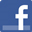 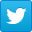 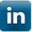 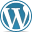 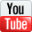 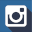 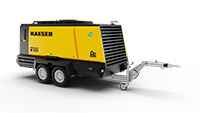 The new 900 cfm M255 Mobilair portable compressor with variable pressure settings can be towed with a pick-up truck.Download a high-resolution image here.